                                                                                               FEROTEHNA d.o.o.                                                   Kukuljanovo 312, 51227  Kukuljanovo, Hrvatska               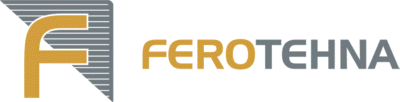                                                                                 Tel:051/503-100 Fax: 051/503-105                        Žiro račun: HR3324020061100044618kod Erste & Steiermarkische bank dd                                                                                            Trg. sud Rijeka,  MBS 040023011, Uprava: Ivan Katalinić                                                                                                                     Temeljni  kapital uplaćen: 2.520.000,00 kn u gotovini                                                                                               OIB: 34452690496, Porezni broj 01123599, Šifra djelatnosti 2740Prema prilogu 4. „Postupci nabave za osobe koje nisu obveznici Zakona o javnoj nabavi“Poduzeće Ferotehna d.o.o. objavljuje u sklopu projekta „Ferotehna ulaže u                                                                                                  razvoj i rast“OBAVIJEST O NABAVIpredmet nabave:5-osni CNC OBRADNI CENTAREvidencijski broj nabave:011. Podaci o naručitelju 2. Osnovne informacije o tehničkim pojedinostima predmeta nabave Predmet nabave je: 5-osni CNC obradni centar3. Rok za dostavu ponuda (datum i vrijeme) Ponuditelj predaje ponudu isključivo elektroničkim putem na elektroničku adresu: sebastijan.bozic@ferotehna.com najkasnije do 29.10.2018.godine do kraja dana. Ponuda mora sadržavati najmanje: • „Ponudbeni list“ (Prilog 1) - popunjen, potpisan od strane osobe po zakonu ovlaštene za zastupanje gospodarskog subjekta, ovjeren žigom, nakon toga skeniran i spremljen u .pdf for-matu. • „Izjavu o nepostojanju obaveznih razloga za isključenje Ponuditelja“ (Prilog 2) - popunjena, potpisana od strane osobe po zakonu ovlaštene za zastupanje gospodarskog subjekta, ovjerena žigom, nakon toga skenirana i spremljena u .pdf formatu.„Izjavu o ispunjenju uvjeta kvalifikacija Ponuditelja“ (Prilog 3) - popunjena, potpisana od strane osobe po zakonu ovlaštene za zastupanje gospodarskog subjekta, ovjerena žigom, nakon toga skenirana i spremljena u .pdf formatu,.• „Troškovnik“ (Prilog 4) - popunjen, potpisan od strane osobe po zakonu ovlaštene za zastupanje gospodarskog subjekta, ovjeren žigom, nakon toga skeniran i spremljen u .pdf formatu 4. Dodatne informacije Sva dokumentacija za nadmetanje je dostupna na internetskoj stranici Europskih strukturnih i investicijskih fondova: https://strukturnifondovi.hr/nabave-lista/ Za vrijeme roka za dostavu ponuda gospodarski subjekti mogu zahtijevati dodatne informacije vezane za dokumentaciju za nadmetanje. Zahtjev s postavljenim pitanjima je pravodoban ako je dostavljen na adresu elektroničke pošte kontakt osobe: sebastijan.bozic@ferotehna.com najkasnije tijekom šestog (6) dana prije isteka roka za dostavu ponuda. Pod uvjetom da je zahtjev dostavljen pravodobno, Naručitelj je obvezan odgovor staviti na raspolaganje najkasnije tijekom petog (5) dana prije dana u kojem ističe rok za dostavu ponuda. Ako iz bilo kojeg razloga pojašnjenje nije objavljeno najkasnije tijekom petog (5) dana prije isteka roka za dostavu ponuda, Naručitelj je dužan produljiti rok za dostavu ponuda. Produljenje roka biti će razmjerno važnosti pojašnjenja te neće biti kraće od pet (5) dana. Ako Naručitelj za vrijeme roka za dostavu ponuda mijenja dokumentaciju, osigurat će dostupnost izmjena svim Ponuditeljima na isti način, te će osigurati da Ponuditelji od nastanka izmjene imaju naj-manje pet (5) dana roka za dostavu ponude. Kukuljanovo , 09.10.2018. Ivan KatalinićFerotehna d.o.o.Naziv Naručitelja Ferotehna d.o.o., Sjedište Naručitelja Kukuljanovo 312, 51227 KukuljanovoOIB: 34452690496MB: 040023011Odgovorna osoba i funkcija Naručitelja: Ivan Katalinić, direktor Kontakt osoba Naručitelja Sebastijan Božić Funkcija kod Naručitelja Inženjer razvoja proizvodaBroj telefona 00385 51 503 122 Adresa elektroničke pošte kontakt osobe  sebastijan.bozic@ferotehna.comIme i prezime Sebastijan BožićFunkcija u Ferotehna d.o.o. Inženjer razvoja proizvodaBroj telefona 00 385 51 503 122Adresa elektroničke pošte sebastijan.bozic@ferotehna.com